Supplemental materials: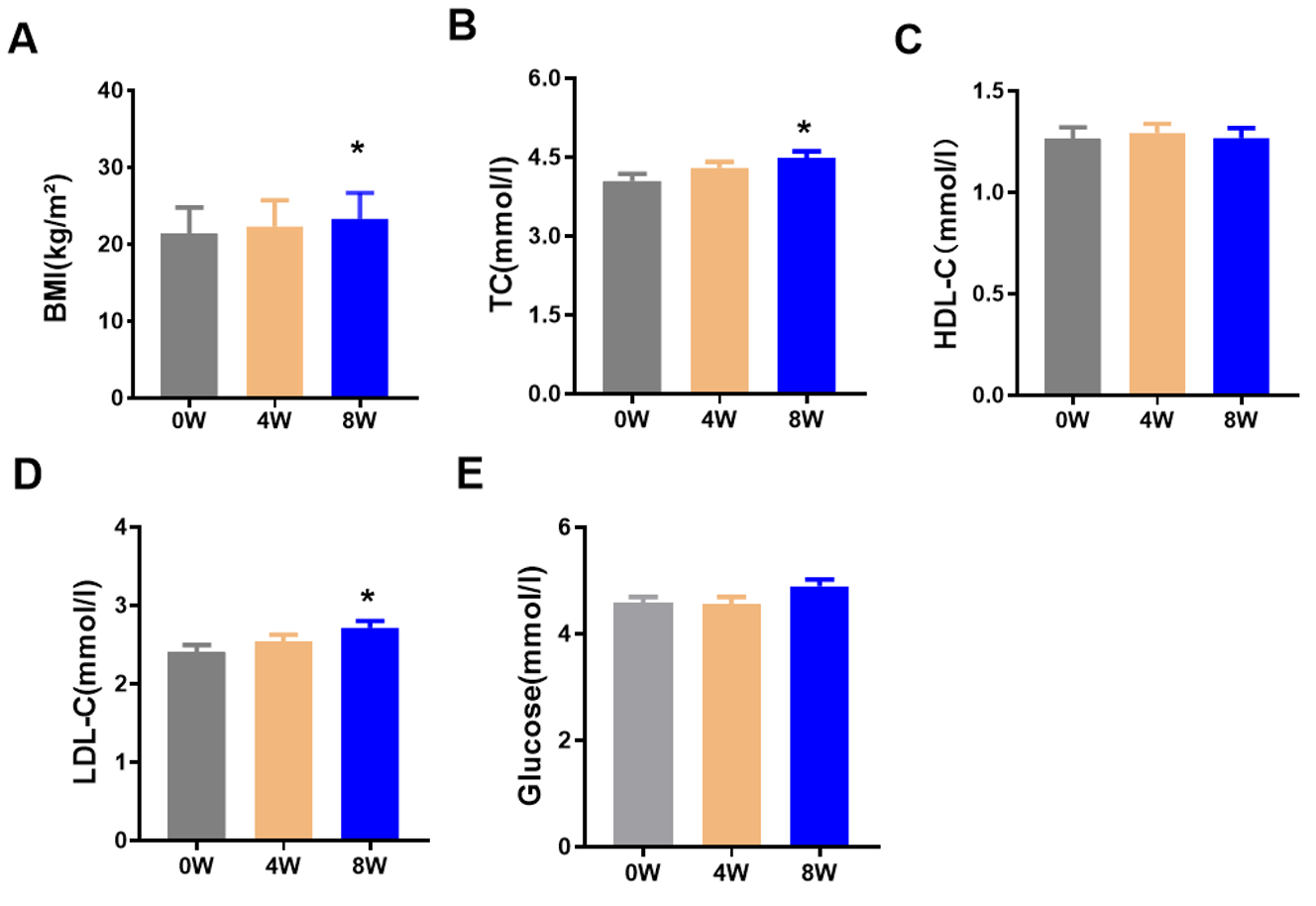 Figure 1. Effects of olanzapine treatment on plasma lipid and glucose levels in schizophrenia patients. (A) BMI (Body mass index). (B) Total cholesterol (TC) levels. (C) High-density lipoprotein cholesterol (HDL-C) levels (D) Low-density lipoprotein cholesterol (LDL-C) levels. (E) Glucose levels. Results are shown as mean ± SEM. *P < 0.05 versus control, **P < 0.01 versus control, #P < 0.05 versus 4-weeks olanzapine treatment.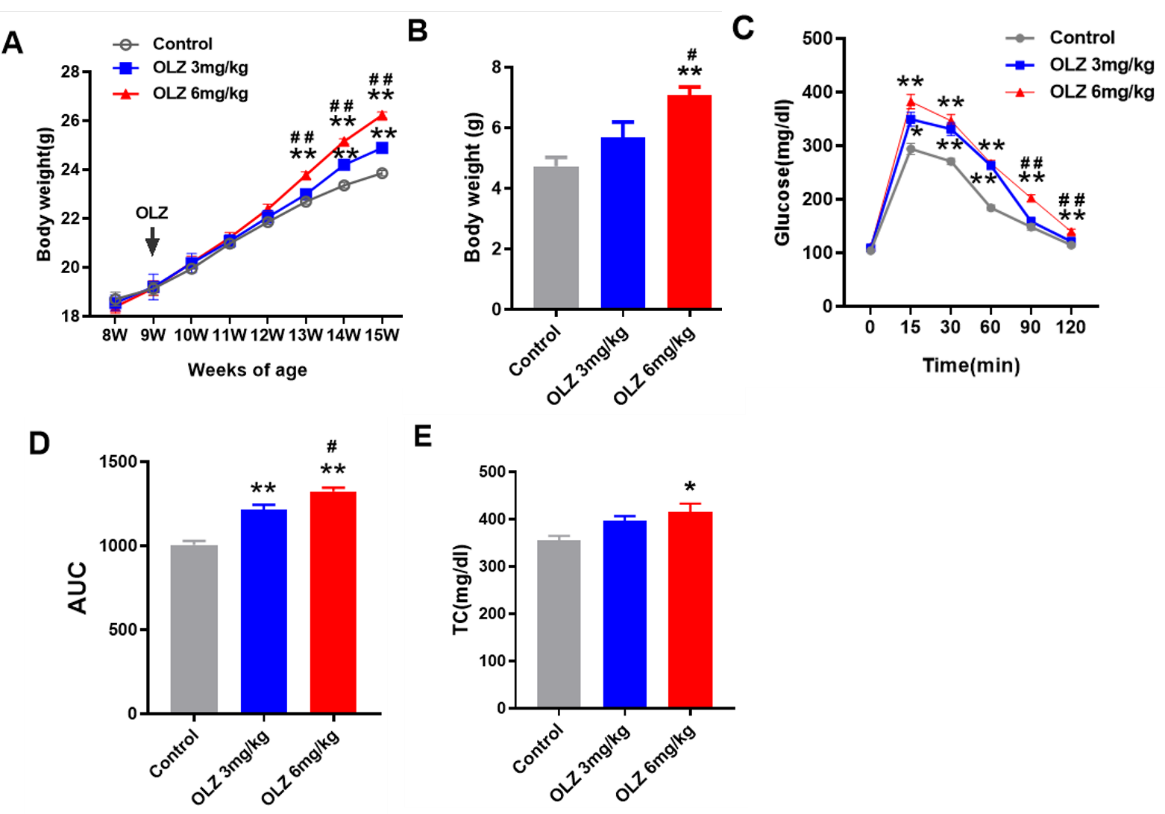 Figure 2. Effect of olanzapine on body weight, glucose tolerance and blood lipids in mice (n = 7 each group). (A) Body weight. (B) Weight gain from baseline. (C)Glucose tolerance test (GTT). (D) Area under the curve (AUC) of GTT. (E) Plasma total cholesterol (TC) levels. Results are shown as mean ± SEM. *P < 0.05 versus control group, **P < 0.01 versus control group, # P < 0.05 versus olanzapine (OLZ) 3mg/kg group, ## P < 0.01 versus OLZ 3mg/kg group.